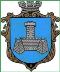 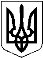 УКРАЇНАХМІЛЬНИЦЬКА МІСЬКА РАДАВІННИЦЬКОЇ ОБЛАСТІВиконавчий комітетР І Ш Е Н Н Явід  06. 06. 2018 р.                                                                            № 212Про виконання фінансового  плану КП «Хмільникводоканал»Заслухавши звіт начальника  КП «Хмільникводоканал» Бойка С.П. про фінансово-господарську діяльність підприємства за 1 квартал  2018 року, на виконання п. 2 рішення виконавчого комітету Хмільницької міської ради від 24.05.2012 р. №159 „Про затвердження порядку складання, затвердження та контролю за виконанням фінансових планів підприємств міста комунальної форми власності”(зі змінами), з метою покращення ефективності роботи підприємств міста комунальної форми власності, вдосконалення організаційного забезпечення функції контролю за фінансово-господарською діяльністю підприємств, засновником яких є Хмільницька міська рада,  керуючись підпунктом 3 пункту "а" статті 29, статті 59 Закону України «Про місцеве самоврядування в Україні» виконавчий комітет міської радиВИРІШИВ:1. Інформацію начальника КП „Хмільникводоканал” Бойка С.П. про виконання фінансового плану комунального підприємства за 1 квартал  2018 року  взяти до відома.2. Доручити керівнику КП „Хмільникводоканал”  Бойко С.П.:-     Активувати співпрацю адміністрації з мешканцями міста та проводити роз’яснювальну роботу з населенням щодо підключення до централізованої мережі водовідведення;   -  Вжити невідкладних заходів щодо стягнення дебіторської заборгованості від населення та інших споживачів, шляхом подачі позовних заяв до суду.	3. Керівнику КП „Хмільникводоканал” Бойку С.П. про виконання цього рішення доповісти виконавчому комітету міської ради до 30.06.2018 року.4. Контроль за виконанням цього рішення покласти на заступника міського голови з питань діяльності виконавчих органів міської ради, згідно розподілу обов’язків. 	             В. о. міського голови,               секретар міської ради                              П.В.Крепкий